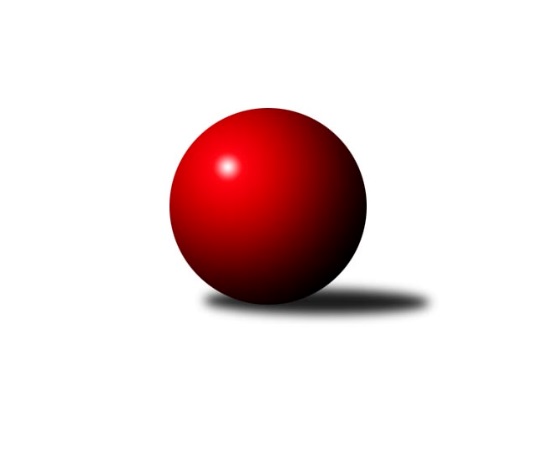 Č.4Ročník 2015/2016	27.5.2024 2. KLM B 2015/2016Statistika 4. kolaTabulka družstev:		družstvo	záp	výh	rem	proh	skore	sety	průměr	body	plné	dorážka	chyby	1.	TJ Třebíč	4	3	1	0	24.5 : 7.5 	(60.5 : 35.5)	3629	7	2343	1286	11	2.	KK Blansko	4	2	2	0	21.0 : 11.0 	(52.0 : 44.0)	3333	6	2210	1123	17	3.	TJ Lokomotiva Česká Třebová	4	3	0	1	19.0 : 13.0 	(48.5 : 47.5)	3501	6	2316	1185	17.3	4.	TJ Centropen Dačice	4	2	1	1	20.0 : 12.0 	(55.5 : 40.5)	3314	5	2211	1103	23.3	5.	KK Slovan Rosice	4	2	1	1	19.0 : 13.0 	(51.0 : 45.0)	3389	5	2224	1165	13.8	6.	TJ Rostex Vyškov ˝A˝	4	2	0	2	17.5 : 14.5 	(58.0 : 38.0)	3310	4	2202	1108	23	7.	TJ Sokol Vracov	4	2	0	2	17.0 : 15.0 	(44.5 : 51.5)	3258	4	2182	1077	24.5	8.	TJ Opava˝A˝	4	2	0	2	15.5 : 16.5 	(49.0 : 47.0)	3443	4	2263	1180	24.5	9.	KK Zábřeh	4	1	1	2	14.5 : 17.5 	(47.5 : 48.5)	3379	3	2238	1142	20.3	10.	TJ Sokol Husovice	4	1	0	3	11.0 : 21.0 	(42.0 : 54.0)	3305	2	2197	1108	25	11.	TJ Horní Benešov ˝A˝	4	1	0	3	11.0 : 21.0 	(40.0 : 56.0)	3262	2	2208	1054	27.5	12.	KK Moravská Slávia Brno ˝B˝	4	0	0	4	2.0 : 30.0 	(27.5 : 68.5)	3085	0	2077	1008	29.8Tabulka doma:		družstvo	záp	výh	rem	proh	skore	sety	průměr	body	maximum	minimum	1.	TJ Třebíč	3	2	1	0	18.5 : 5.5 	(43.5 : 28.5)	3515	5	3530	3500	2.	TJ Rostex Vyškov ˝A˝	2	2	0	0	12.5 : 3.5 	(35.5 : 12.5)	3348	4	3392	3303	3.	TJ Opava˝A˝	2	2	0	0	12.0 : 4.0 	(30.0 : 18.0)	3339	4	3389	3288	4.	TJ Lokomotiva Česká Třebová	3	2	0	1	14.0 : 10.0 	(35.5 : 36.5)	3631	4	3678	3596	5.	KK Zábřeh	2	1	1	0	9.0 : 7.0 	(28.0 : 20.0)	3229	3	3310	3148	6.	KK Blansko	2	1	1	0	9.0 : 7.0 	(24.0 : 24.0)	3468	3	3488	3448	7.	TJ Sokol Vracov	1	1	0	0	7.0 : 1.0 	(12.0 : 12.0)	3264	2	3264	3264	8.	TJ Centropen Dačice	1	1	0	0	6.0 : 2.0 	(15.0 : 9.0)	3239	2	3239	3239	9.	KK Slovan Rosice	2	1	0	1	9.0 : 7.0 	(23.0 : 25.0)	3340	2	3358	3322	10.	TJ Horní Benešov ˝A˝	2	1	0	1	8.0 : 8.0 	(24.0 : 24.0)	3309	2	3333	3284	11.	TJ Sokol Husovice	2	1	0	1	6.0 : 10.0 	(20.0 : 28.0)	3268	2	3316	3219	12.	KK Moravská Slávia Brno ˝B˝	2	0	0	2	1.0 : 15.0 	(12.5 : 35.5)	3049	0	3082	3016Tabulka venku:		družstvo	záp	výh	rem	proh	skore	sety	průměr	body	maximum	minimum	1.	KK Blansko	2	1	1	0	12.0 : 4.0 	(28.0 : 20.0)	3266	3	3392	3139	2.	KK Slovan Rosice	2	1	1	0	10.0 : 6.0 	(28.0 : 20.0)	3413	3	3500	3326	3.	TJ Centropen Dačice	3	1	1	1	14.0 : 10.0 	(40.5 : 31.5)	3339	3	3419	3280	4.	TJ Třebíč	1	1	0	0	6.0 : 2.0 	(17.0 : 7.0)	3742	2	3742	3742	5.	TJ Lokomotiva Česká Třebová	1	1	0	0	5.0 : 3.0 	(13.0 : 11.0)	3371	2	3371	3371	6.	TJ Sokol Vracov	3	1	0	2	10.0 : 14.0 	(32.5 : 39.5)	3256	2	3348	3178	7.	KK Zábřeh	2	0	0	2	5.5 : 10.5 	(19.5 : 28.5)	3455	0	3535	3374	8.	TJ Rostex Vyškov ˝A˝	2	0	0	2	5.0 : 11.0 	(22.5 : 25.5)	3292	0	3317	3266	9.	TJ Sokol Husovice	2	0	0	2	5.0 : 11.0 	(22.0 : 26.0)	3323	0	3435	3211	10.	TJ Opava˝A˝	2	0	0	2	3.5 : 12.5 	(19.0 : 29.0)	3496	0	3589	3402	11.	TJ Horní Benešov ˝A˝	2	0	0	2	3.0 : 13.0 	(16.0 : 32.0)	3239	0	3257	3221	12.	KK Moravská Slávia Brno ˝B˝	2	0	0	2	1.0 : 15.0 	(15.0 : 33.0)	3104	0	3121	3086Tabulka podzimní části:		družstvo	záp	výh	rem	proh	skore	sety	průměr	body	doma	venku	1.	TJ Třebíč	4	3	1	0	24.5 : 7.5 	(60.5 : 35.5)	3629	7 	2 	1 	0 	1 	0 	0	2.	KK Blansko	4	2	2	0	21.0 : 11.0 	(52.0 : 44.0)	3333	6 	1 	1 	0 	1 	1 	0	3.	TJ Lokomotiva Česká Třebová	4	3	0	1	19.0 : 13.0 	(48.5 : 47.5)	3501	6 	2 	0 	1 	1 	0 	0	4.	TJ Centropen Dačice	4	2	1	1	20.0 : 12.0 	(55.5 : 40.5)	3314	5 	1 	0 	0 	1 	1 	1	5.	KK Slovan Rosice	4	2	1	1	19.0 : 13.0 	(51.0 : 45.0)	3389	5 	1 	0 	1 	1 	1 	0	6.	TJ Rostex Vyškov ˝A˝	4	2	0	2	17.5 : 14.5 	(58.0 : 38.0)	3310	4 	2 	0 	0 	0 	0 	2	7.	TJ Sokol Vracov	4	2	0	2	17.0 : 15.0 	(44.5 : 51.5)	3258	4 	1 	0 	0 	1 	0 	2	8.	TJ Opava˝A˝	4	2	0	2	15.5 : 16.5 	(49.0 : 47.0)	3443	4 	2 	0 	0 	0 	0 	2	9.	KK Zábřeh	4	1	1	2	14.5 : 17.5 	(47.5 : 48.5)	3379	3 	1 	1 	0 	0 	0 	2	10.	TJ Sokol Husovice	4	1	0	3	11.0 : 21.0 	(42.0 : 54.0)	3305	2 	1 	0 	1 	0 	0 	2	11.	TJ Horní Benešov ˝A˝	4	1	0	3	11.0 : 21.0 	(40.0 : 56.0)	3262	2 	1 	0 	1 	0 	0 	2	12.	KK Moravská Slávia Brno ˝B˝	4	0	0	4	2.0 : 30.0 	(27.5 : 68.5)	3085	0 	0 	0 	2 	0 	0 	2Tabulka jarní části:		družstvo	záp	výh	rem	proh	skore	sety	průměr	body	doma	venku	1.	TJ Centropen Dačice	0	0	0	0	0.0 : 0.0 	(0.0 : 0.0)	0	0 	0 	0 	0 	0 	0 	0 	2.	KK Moravská Slávia Brno ˝B˝	0	0	0	0	0.0 : 0.0 	(0.0 : 0.0)	0	0 	0 	0 	0 	0 	0 	0 	3.	TJ Lokomotiva Česká Třebová	0	0	0	0	0.0 : 0.0 	(0.0 : 0.0)	0	0 	0 	0 	0 	0 	0 	0 	4.	KK Slovan Rosice	0	0	0	0	0.0 : 0.0 	(0.0 : 0.0)	0	0 	0 	0 	0 	0 	0 	0 	5.	TJ Sokol Vracov	0	0	0	0	0.0 : 0.0 	(0.0 : 0.0)	0	0 	0 	0 	0 	0 	0 	0 	6.	TJ Sokol Husovice	0	0	0	0	0.0 : 0.0 	(0.0 : 0.0)	0	0 	0 	0 	0 	0 	0 	0 	7.	KK Zábřeh	0	0	0	0	0.0 : 0.0 	(0.0 : 0.0)	0	0 	0 	0 	0 	0 	0 	0 	8.	TJ Rostex Vyškov ˝A˝	0	0	0	0	0.0 : 0.0 	(0.0 : 0.0)	0	0 	0 	0 	0 	0 	0 	0 	9.	KK Blansko	0	0	0	0	0.0 : 0.0 	(0.0 : 0.0)	0	0 	0 	0 	0 	0 	0 	0 	10.	TJ Třebíč	0	0	0	0	0.0 : 0.0 	(0.0 : 0.0)	0	0 	0 	0 	0 	0 	0 	0 	11.	TJ Opava˝A˝	0	0	0	0	0.0 : 0.0 	(0.0 : 0.0)	0	0 	0 	0 	0 	0 	0 	0 	12.	TJ Horní Benešov ˝A˝	0	0	0	0	0.0 : 0.0 	(0.0 : 0.0)	0	0 	0 	0 	0 	0 	0 	0 Zisk bodů pro družstvo:		jméno hráče	družstvo	body	zápasy	v %	dílčí body	sety	v %	1.	Dalibor Matyáš 	KK Slovan Rosice 	4	/	4	(100%)	14	/	16	(88%)	2.	Petr Pevný 	TJ Rostex Vyškov ˝A˝ 	4	/	4	(100%)	13	/	16	(81%)	3.	Robert Pevný 	TJ Třebíč 	4	/	4	(100%)	12	/	16	(75%)	4.	Jiří Malínek 	TJ Centropen Dačice 	4	/	4	(100%)	11	/	16	(69%)	5.	Václav Kolář 	TJ Lokomotiva Česká Třebová 	4	/	4	(100%)	11	/	16	(69%)	6.	Jiří Zemek 	KK Slovan Rosice 	4	/	4	(100%)	10	/	16	(63%)	7.	Jan Dobeš 	TJ Třebíč 	3.5	/	4	(88%)	12	/	16	(75%)	8.	Pavel Jiroušek 	TJ Lokomotiva Česká Třebová 	3	/	3	(100%)	10	/	12	(83%)	9.	Tomáš Procházka 	TJ Rostex Vyškov ˝A˝ 	3	/	4	(75%)	13	/	16	(81%)	10.	Jiří Trávníček 	TJ Rostex Vyškov ˝A˝ 	3	/	4	(75%)	12.5	/	16	(78%)	11.	Ivo Fabík 	KK Slovan Rosice 	3	/	4	(75%)	12	/	16	(75%)	12.	Petr Dobeš ml.	TJ Třebíč 	3	/	4	(75%)	11.5	/	16	(72%)	13.	Mojmír Holec 	TJ Centropen Dačice 	3	/	4	(75%)	11	/	16	(69%)	14.	Petr Hendrych 	TJ Opava˝A˝ 	3	/	4	(75%)	11	/	16	(69%)	15.	Miroslav Petřek ml.	TJ Horní Benešov ˝A˝ 	3	/	4	(75%)	11	/	16	(69%)	16.	Tomáš Bártů 	TJ Centropen Dačice 	3	/	4	(75%)	10.5	/	16	(66%)	17.	Josef Sitta 	KK Zábřeh 	3	/	4	(75%)	10.5	/	16	(66%)	18.	Marek Ollinger 	KK Zábřeh 	3	/	4	(75%)	10	/	16	(63%)	19.	Martin Procházka 	KK Blansko  	3	/	4	(75%)	10	/	16	(63%)	20.	Martin Honc 	KK Blansko  	3	/	4	(75%)	10	/	16	(63%)	21.	Kamil Nestrojil 	TJ Třebíč 	3	/	4	(75%)	9	/	16	(56%)	22.	Tomaš Žižlavský 	TJ Sokol Husovice 	3	/	4	(75%)	9	/	16	(56%)	23.	Roman Flek 	KK Blansko  	3	/	4	(75%)	8	/	16	(50%)	24.	Milan Vaněk 	TJ Opava˝A˝ 	3	/	4	(75%)	8	/	16	(50%)	25.	Petr Bracek 	TJ Opava˝A˝ 	2.5	/	4	(63%)	10	/	16	(63%)	26.	Josef Brtník 	TJ Centropen Dačice 	2	/	2	(100%)	5	/	8	(63%)	27.	Jan Tužil 	TJ Sokol Vracov 	2	/	3	(67%)	7	/	12	(58%)	28.	Jan Machálek ml. ml.	TJ Sokol Husovice 	2	/	3	(67%)	6.5	/	12	(54%)	29.	Jiří Kmoníček 	TJ Lokomotiva Česká Třebová 	2	/	3	(67%)	6.5	/	12	(54%)	30.	Martin Podzimek 	TJ Lokomotiva Česká Třebová 	2	/	3	(67%)	6	/	12	(50%)	31.	Filip Kordula 	TJ Sokol Vracov 	2	/	3	(67%)	6	/	12	(50%)	32.	Pavel Polanský st. ml.	TJ Sokol Vracov 	2	/	3	(67%)	5.5	/	12	(46%)	33.	Jakub Flek 	KK Blansko  	2	/	4	(50%)	10	/	16	(63%)	34.	Pavel Kabelka 	TJ Centropen Dačice 	2	/	4	(50%)	8.5	/	16	(53%)	35.	Václav Švub 	KK Zábřeh 	2	/	4	(50%)	8	/	16	(50%)	36.	František Svoboda 	TJ Sokol Vracov 	2	/	4	(50%)	8	/	16	(50%)	37.	Václav Rypel 	TJ Třebíč 	2	/	4	(50%)	8	/	16	(50%)	38.	David Plšek 	TJ Sokol Husovice 	2	/	4	(50%)	8	/	16	(50%)	39.	Lukáš Hlavinka 	KK Blansko  	2	/	4	(50%)	7	/	16	(44%)	40.	Petr Havíř 	KK Blansko  	2	/	4	(50%)	7	/	16	(44%)	41.	Jiří Axman st.	KK Slovan Rosice 	2	/	4	(50%)	7	/	16	(44%)	42.	Jiří Hetych ml.	TJ Lokomotiva Česká Třebová 	2	/	4	(50%)	7	/	16	(44%)	43.	Marek Hynar 	TJ Opava˝A˝ 	2	/	4	(50%)	7	/	16	(44%)	44.	Karel Chlevišťan 	TJ Horní Benešov ˝A˝ 	2	/	4	(50%)	6	/	16	(38%)	45.	Tomáš Kordula 	TJ Sokol Vracov 	2	/	4	(50%)	5.5	/	16	(34%)	46.	Zdeněk Černý 	TJ Horní Benešov ˝A˝ 	1	/	1	(100%)	4	/	4	(100%)	47.	Robert Mondřík 	TJ Rostex Vyškov ˝A˝ 	1	/	1	(100%)	3	/	4	(75%)	48.	Martin Sitta 	KK Zábřeh 	1	/	2	(50%)	4	/	8	(50%)	49.	Petr Žahourek 	TJ Centropen Dačice 	1	/	2	(50%)	4	/	8	(50%)	50.	Jan Machálek st.	TJ Sokol Husovice 	1	/	2	(50%)	4	/	8	(50%)	51.	Karel Ustohal 	KK Moravská Slávia Brno ˝B˝ 	1	/	2	(50%)	3	/	8	(38%)	52.	Petr Polanský 	TJ Sokol Vracov 	1	/	3	(33%)	5	/	12	(42%)	53.	Bohuslav Čuba 	TJ Horní Benešov ˝A˝ 	1	/	3	(33%)	5	/	12	(42%)	54.	Antonín Svozil ml.	TJ Sokol Vracov 	1	/	3	(33%)	5	/	12	(42%)	55.	Milan Kabelka 	TJ Centropen Dačice 	1	/	3	(33%)	4.5	/	12	(38%)	56.	František Kellner 	KK Moravská Slávia Brno ˝B˝ 	1	/	3	(33%)	4	/	12	(33%)	57.	Michal Hrdlička 	KK Slovan Rosice 	1	/	3	(33%)	3	/	12	(25%)	58.	Jiří Mikoláš 	TJ Třebíč 	1	/	4	(25%)	8	/	16	(50%)	59.	Michal Blažek 	TJ Opava˝A˝ 	1	/	4	(25%)	7.5	/	16	(47%)	60.	Luděk Rychlovský 	TJ Rostex Vyškov ˝A˝ 	1	/	4	(25%)	7	/	16	(44%)	61.	Kamil Bednář 	TJ Rostex Vyškov ˝A˝ 	1	/	4	(25%)	6.5	/	16	(41%)	62.	Kamil Kubeša 	TJ Horní Benešov ˝A˝ 	1	/	4	(25%)	6	/	16	(38%)	63.	Jiří Flídr 	KK Zábřeh 	1	/	4	(25%)	6	/	16	(38%)	64.	Miroslav Vejtasa 	TJ Sokol Husovice 	1	/	4	(25%)	6	/	16	(38%)	65.	Adam Palko 	KK Slovan Rosice 	1	/	4	(25%)	4	/	16	(25%)	66.	Vlastimil Skopalík 	TJ Horní Benešov ˝A˝ 	1	/	4	(25%)	4	/	16	(25%)	67.	Lukáš Horňák 	KK Zábřeh 	0.5	/	2	(25%)	4	/	8	(50%)	68.	Eduard Varga 	TJ Rostex Vyškov ˝A˝ 	0.5	/	3	(17%)	3	/	12	(25%)	69.	Jiří Zezulka 	KK Zábřeh 	0	/	1	(0%)	2	/	4	(50%)	70.	Dalibor Lang 	KK Moravská Slávia Brno ˝B˝ 	0	/	1	(0%)	2	/	4	(50%)	71.	Zdeněk Pospíchal 	TJ Centropen Dačice 	0	/	1	(0%)	1	/	4	(25%)	72.	Miroslav Ptáček 	KK Slovan Rosice 	0	/	1	(0%)	1	/	4	(25%)	73.	Martin Marek 	TJ Opava˝A˝ 	0	/	1	(0%)	1	/	4	(25%)	74.	Přemysl Žáček 	TJ Opava˝A˝ 	0	/	1	(0%)	1	/	4	(25%)	75.	David Pospíšil 	KK Moravská Slávia Brno ˝B˝ 	0	/	1	(0%)	0.5	/	4	(13%)	76.	Martin Kovář 	TJ Lokomotiva Česká Třebová 	0	/	1	(0%)	0	/	4	(0%)	77.	Milan Jahn 	TJ Opava˝A˝ 	0	/	2	(0%)	3.5	/	8	(44%)	78.	Josef Gajdošík 	TJ Lokomotiva Česká Třebová 	0	/	2	(0%)	3	/	8	(38%)	79.	Petr Holanec 	TJ Lokomotiva Česká Třebová 	0	/	2	(0%)	3	/	8	(38%)	80.	Ivo Hostinský 	KK Moravská Slávia Brno ˝B˝ 	0	/	2	(0%)	3	/	8	(38%)	81.	Michael Dvořák 	KK Moravská Slávia Brno ˝B˝ 	0	/	2	(0%)	2	/	8	(25%)	82.	Jan Kmoníček 	TJ Lokomotiva Česká Třebová 	0	/	2	(0%)	2	/	8	(25%)	83.	Jakub Hnát 	TJ Sokol Husovice 	0	/	2	(0%)	2	/	8	(25%)	84.	Pavel Košťál 	TJ Sokol Husovice 	0	/	3	(0%)	5.5	/	12	(46%)	85.	Radek Šenkýř 	KK Moravská Slávia Brno ˝B˝ 	0	/	3	(0%)	4	/	12	(33%)	86.	Zdeněk Švub 	KK Zábřeh 	0	/	3	(0%)	3	/	12	(25%)	87.	Petr Rak 	TJ Horní Benešov ˝A˝ 	0	/	3	(0%)	3	/	12	(25%)	88.	Pavel Palian 	KK Moravská Slávia Brno ˝B˝ 	0	/	3	(0%)	2.5	/	12	(21%)	89.	Martin Večerka 	KK Moravská Slávia Brno ˝B˝ 	0	/	3	(0%)	2.5	/	12	(21%)	90.	Peter Zaťko 	KK Moravská Slávia Brno ˝B˝ 	0	/	4	(0%)	4	/	16	(25%)Průměry na kuželnách:		kuželna	průměr	plné	dorážka	chyby	výkon na hráče	1.	TJ Lokomotiva Česká Třebová, 1-4	3626	2362	1264	17.3	(604.4)	2.	TJ Třebíč, 1-4	3450	2276	1174	14.3	(575.1)	3.	KK Blansko, 1-6	3447	2280	1167	18.8	(574.6)	4.	KK Slovan Rosice, 1-4	3342	2223	1119	19.5	(557.0)	5.	TJ Opava, 1-4	3299	2207	1092	26.3	(550.0)	6.	KK Vyškov, 1-4	3288	2183	1105	20.3	(548.1)	7.	 Horní Benešov, 1-4	3288	2175	1113	24.0	(548.1)	8.	TJ Sokol Husovice, 1-4	3287	2190	1096	25.5	(547.9)	9.	TJ Centropen Dačice, 1-4	3208	2164	1044	28.0	(534.8)	10.	KK Zábřeh, 1-4	3204	2160	1043	22.3	(534.1)	11.	KK MS Brno, 1-4	3202	2129	1072	26.8	(533.7)	12.	TJ Sokol Vracov, 1-6	3192	2146	1046	24.0	(532.1)Nejlepší výkony na kuželnách:TJ Lokomotiva Česká Třebová, 1-4TJ Třebíč	3742	2. kolo	Robert Pevný 	TJ Třebíč	684	2. koloTJ Lokomotiva Česká Třebová	3678	1. kolo	Martin Podzimek 	TJ Lokomotiva Česká Třebová	668	1. koloTJ Lokomotiva Česká Třebová	3619	4. kolo	Pavel Jiroušek 	TJ Lokomotiva Česká Třebová	642	4. koloTJ Lokomotiva Česká Třebová	3596	2. kolo	Kamil Nestrojil 	TJ Třebíč	637	2. koloTJ Opava˝A˝	3589	1. kolo	Václav Kolář 	TJ Lokomotiva Česká Třebová	629	2. koloKK Zábřeh	3535	4. kolo	Petr Bracek 	TJ Opava˝A˝	626	1. kolo		. kolo	Petr Hendrych 	TJ Opava˝A˝	623	1. kolo		. kolo	Jan Dobeš 	TJ Třebíč	622	2. kolo		. kolo	Pavel Jiroušek 	TJ Lokomotiva Česká Třebová	622	1. kolo		. kolo	Jiří Mikoláš 	TJ Třebíč	615	2. koloTJ Třebíč, 1-4TJ Třebíč	3530	4. kolo	Petr Dobeš ml.	TJ Třebíč	626	1. koloTJ Třebíč	3516	3. kolo	Robert Pevný 	TJ Třebíč	615	4. koloKK Slovan Rosice	3500	4. kolo	Robert Pevný 	TJ Třebíč	614	3. koloTJ Třebíč	3500	1. kolo	Jan Dobeš 	TJ Třebíč	610	4. koloTJ Opava˝A˝	3402	3. kolo	Petr Dobeš ml.	TJ Třebíč	608	3. koloTJ Horní Benešov ˝A˝	3257	1. kolo	Dalibor Matyáš 	KK Slovan Rosice	601	4. kolo		. kolo	Adam Palko 	KK Slovan Rosice	598	4. kolo		. kolo	Robert Pevný 	TJ Třebíč	595	1. kolo		. kolo	Jiří Mikoláš 	TJ Třebíč	593	1. kolo		. kolo	Milan Vaněk 	TJ Opava˝A˝	591	3. koloKK Blansko, 1-6KK Blansko 	3488	2. kolo	Martin Procházka 	KK Blansko 	627	4. koloKK Blansko 	3448	4. kolo	Tomaš Žižlavský 	TJ Sokol Husovice	620	2. koloTJ Sokol Husovice	3435	2. kolo	Jakub Flek 	KK Blansko 	618	2. koloTJ Centropen Dačice	3419	4. kolo	Jan Machálek ml. ml.	TJ Sokol Husovice	609	2. kolo		. kolo	Lukáš Hlavinka 	KK Blansko 	605	4. kolo		. kolo	Lukáš Hlavinka 	KK Blansko 	600	2. kolo		. kolo	Milan Kabelka 	TJ Centropen Dačice	598	4. kolo		. kolo	Martin Honc 	KK Blansko 	582	2. kolo		. kolo	Josef Brtník 	TJ Centropen Dačice	580	4. kolo		. kolo	Roman Flek 	KK Blansko 	578	2. koloKK Slovan Rosice, 1-4TJ Lokomotiva Česká Třebová	3371	3. kolo	Petr Pevný 	TJ Rostex Vyškov ˝A˝	608	1. koloKK Slovan Rosice	3358	3. kolo	Jiří Hetych ml.	TJ Lokomotiva Česká Třebová	604	3. koloKK Slovan Rosice	3322	1. kolo	Dalibor Matyáš 	KK Slovan Rosice	604	1. koloTJ Rostex Vyškov ˝A˝	3317	1. kolo	Jiří Trávníček 	TJ Rostex Vyškov ˝A˝	599	1. kolo		. kolo	Pavel Jiroušek 	TJ Lokomotiva Česká Třebová	592	3. kolo		. kolo	Michal Hrdlička 	KK Slovan Rosice	588	3. kolo		. kolo	Josef Gajdošík 	TJ Lokomotiva Česká Třebová	587	3. kolo		. kolo	Dalibor Matyáš 	KK Slovan Rosice	585	3. kolo		. kolo	Adam Palko 	KK Slovan Rosice	574	3. kolo		. kolo	Jiří Zemek 	KK Slovan Rosice	566	3. koloTJ Opava, 1-4TJ Opava˝A˝	3389	4. kolo	Petr Hendrych 	TJ Opava˝A˝	602	4. koloTJ Opava˝A˝	3288	2. kolo	Michal Blažek 	TJ Opava˝A˝	596	4. koloTJ Centropen Dačice	3280	2. kolo	Mojmír Holec 	TJ Centropen Dačice	589	2. koloTJ Sokol Vracov	3242	4. kolo	Jiří Malínek 	TJ Centropen Dačice	567	2. kolo		. kolo	Pavel Polanský st. ml.	TJ Sokol Vracov	563	4. kolo		. kolo	Antonín Svozil ml.	TJ Sokol Vracov	560	4. kolo		. kolo	Petr Bracek 	TJ Opava˝A˝	559	4. kolo		. kolo	Petr Bracek 	TJ Opava˝A˝	558	2. kolo		. kolo	František Svoboda 	TJ Sokol Vracov	556	4. kolo		. kolo	Milan Jahn 	TJ Opava˝A˝	556	4. koloKK Vyškov, 1-4TJ Rostex Vyškov ˝A˝	3392	2. kolo	Josef Sitta 	KK Zábřeh	616	2. koloKK Zábřeh	3374	2. kolo	Petr Pevný 	TJ Rostex Vyškov ˝A˝	611	2. koloTJ Rostex Vyškov ˝A˝	3303	4. kolo	Jiří Flídr 	KK Zábřeh	586	2. koloKK Moravská Slávia Brno ˝B˝	3086	4. kolo	Jiří Trávníček 	TJ Rostex Vyškov ˝A˝	581	2. kolo		. kolo	Jiří Trávníček 	TJ Rostex Vyškov ˝A˝	575	4. kolo		. kolo	Luděk Rychlovský 	TJ Rostex Vyškov ˝A˝	574	2. kolo		. kolo	Tomáš Procházka 	TJ Rostex Vyškov ˝A˝	574	4. kolo		. kolo	Tomáš Procházka 	TJ Rostex Vyškov ˝A˝	568	2. kolo		. kolo	Václav Švub 	KK Zábřeh	560	2. kolo		. kolo	Marek Ollinger 	KK Zábřeh	555	2. kolo Horní Benešov, 1-4TJ Horní Benešov ˝A˝	3333	4. kolo	Miroslav Petřek ml.	TJ Horní Benešov ˝A˝	588	2. koloKK Slovan Rosice	3326	2. kolo	Bohuslav Čuba 	TJ Horní Benešov ˝A˝	585	2. koloTJ Horní Benešov ˝A˝	3284	2. kolo	Dalibor Matyáš 	KK Slovan Rosice	575	2. koloTJ Sokol Husovice	3211	4. kolo	Kamil Kubeša 	TJ Horní Benešov ˝A˝	574	4. kolo		. kolo	Karel Chlevišťan 	TJ Horní Benešov ˝A˝	573	4. kolo		. kolo	Jiří Zemek 	KK Slovan Rosice	573	2. kolo		. kolo	Miroslav Petřek ml.	TJ Horní Benešov ˝A˝	568	4. kolo		. kolo	Jiří Axman st.	KK Slovan Rosice	568	2. kolo		. kolo	David Plšek 	TJ Sokol Husovice	566	4. kolo		. kolo	Tomaš Žižlavský 	TJ Sokol Husovice	559	4. koloTJ Sokol Husovice, 1-4TJ Sokol Vracov	3348	1. kolo	Pavel Polanský st. ml.	TJ Sokol Vracov	600	1. koloTJ Sokol Husovice	3316	3. kolo	Jan Machálek st.	TJ Sokol Husovice	599	3. koloTJ Rostex Vyškov ˝A˝	3266	3. kolo	Tomaš Žižlavský 	TJ Sokol Husovice	582	3. koloTJ Sokol Husovice	3219	1. kolo	Petr Pevný 	TJ Rostex Vyškov ˝A˝	567	3. kolo		. kolo	František Svoboda 	TJ Sokol Vracov	564	1. kolo		. kolo	David Plšek 	TJ Sokol Husovice	563	1. kolo		. kolo	Luděk Rychlovský 	TJ Rostex Vyškov ˝A˝	560	3. kolo		. kolo	Jan Tužil 	TJ Sokol Vracov	560	1. kolo		. kolo	Tomáš Procházka 	TJ Rostex Vyškov ˝A˝	558	3. kolo		. kolo	Filip Kordula 	TJ Sokol Vracov	554	1. koloTJ Centropen Dačice, 1-4TJ Centropen Dačice	3239	3. kolo	Mojmír Holec 	TJ Centropen Dačice	583	3. koloTJ Sokol Vracov	3178	3. kolo	Jan Tužil 	TJ Sokol Vracov	564	3. kolo		. kolo	Jiří Malínek 	TJ Centropen Dačice	561	3. kolo		. kolo	Tomáš Bártů 	TJ Centropen Dačice	534	3. kolo		. kolo	František Svoboda 	TJ Sokol Vracov	531	3. kolo		. kolo	Josef Brtník 	TJ Centropen Dačice	530	3. kolo		. kolo	Petr Polanský 	TJ Sokol Vracov	529	3. kolo		. kolo	Antonín Svozil ml.	TJ Sokol Vracov	527	3. kolo		. kolo	Pavel Kabelka 	TJ Centropen Dačice	519	3. kolo		. kolo	Pavel Polanský st. ml.	TJ Sokol Vracov	515	3. koloKK Zábřeh, 1-4KK Zábřeh	3310	3. kolo	Miroslav Petřek ml.	TJ Horní Benešov ˝A˝	586	3. koloTJ Horní Benešov ˝A˝	3221	3. kolo	Josef Sitta 	KK Zábřeh	584	3. koloKK Zábřeh	3148	1. kolo	Martin Sitta 	KK Zábřeh	579	3. koloKK Blansko 	3139	1. kolo	Marek Ollinger 	KK Zábřeh	576	3. kolo		. kolo	Marek Ollinger 	KK Zábřeh	572	1. kolo		. kolo	Martin Procházka 	KK Blansko 	557	1. kolo		. kolo	Karel Chlevišťan 	TJ Horní Benešov ˝A˝	557	3. kolo		. kolo	Martin Honc 	KK Blansko 	549	1. kolo		. kolo	Jakub Flek 	KK Blansko 	545	1. kolo		. kolo	Jiří Flídr 	KK Zábřeh	539	3. koloKK MS Brno, 1-4KK Blansko 	3392	3. kolo	Lukáš Hlavinka 	KK Blansko 	600	3. koloTJ Centropen Dačice	3319	1. kolo	Pavel Kabelka 	TJ Centropen Dačice	589	1. koloKK Moravská Slávia Brno ˝B˝	3082	1. kolo	Roman Flek 	KK Blansko 	580	3. koloKK Moravská Slávia Brno ˝B˝	3016	3. kolo	Mojmír Holec 	TJ Centropen Dačice	579	1. kolo		. kolo	Jakub Flek 	KK Blansko 	575	3. kolo		. kolo	Martin Procházka 	KK Blansko 	560	3. kolo		. kolo	Tomáš Bártů 	TJ Centropen Dačice	556	1. kolo		. kolo	Ivo Hostinský 	KK Moravská Slávia Brno ˝B˝	548	3. kolo		. kolo	Jiří Malínek 	TJ Centropen Dačice	546	1. kolo		. kolo	Martin Honc 	KK Blansko 	544	3. koloTJ Sokol Vracov, 1-6TJ Sokol Vracov	3264	2. kolo	Karel Ustohal 	KK Moravská Slávia Brno ˝B˝	572	2. koloKK Moravská Slávia Brno ˝B˝	3121	2. kolo	Filip Kordula 	TJ Sokol Vracov	557	2. kolo		. kolo	František Svoboda 	TJ Sokol Vracov	555	2. kolo		. kolo	Pavel Palian 	KK Moravská Slávia Brno ˝B˝	555	2. kolo		. kolo	Jan Tužil 	TJ Sokol Vracov	544	2. kolo		. kolo	Pavel Polanský st. ml.	TJ Sokol Vracov	541	2. kolo		. kolo	Tomáš Kordula 	TJ Sokol Vracov	540	2. kolo		. kolo	Petr Polanský 	TJ Sokol Vracov	527	2. kolo		. kolo	Peter Zaťko 	KK Moravská Slávia Brno ˝B˝	524	2. kolo		. kolo	Dalibor Lang 	KK Moravská Slávia Brno ˝B˝	508	2. koloČetnost výsledků:	8.0 : 0.0	2x	7.0 : 1.0	2x	6.5 : 1.5	1x	6.0 : 2.0	5x	5.0 : 3.0	4x	4.5 : 3.5	1x	4.0 : 4.0	3x	3.0 : 5.0	1x	2.0 : 6.0	2x	1.0 : 7.0	2x	0.0 : 8.0	1x